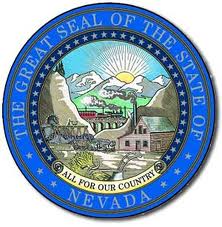 Meeting MinutesNevada Earthquake Safety CouncilUnreinforced Masonry CommitteeINTRODUCTIONS, ROLL CALL, AND CALL TO ORDERChair, Craig dePolo, called the meeting to order. Introductions and roll call were performed. Quorum was established.PUBLIC COMMENTChair, Craig dePolo, opened discussion for public comment. There was none.APPROVAL OF MINUTESChair Craig dePolo asked for a motion to accept the meeting minutes from the April 23, 2018, meeting. Werner Hellmer made a motion to approve the minutes. Kyle West seconded. All were in favor and the motion passed unanimously.UPDATES ON MISSION ASSIGNMENTSChair Craig dePolo opened with discussion on the Committee’s future and the number of meetings are necessary. He reminded members that this is an advisory committee to the Nevada Earthquake Safety Council (NESC), and that everything that has been discussed will ultimately become the NESC’s responsibility.Members were able to provide updates on their assignments.URM Summit – Kyle West provided an update. He noted this will require more than just the URM Committee to put on, and having the full Council assist may be beneficial. He advised the prior timeframe for the Summit may no longer work, as the Nevada Preparedness Summit will be hosted in Reno on February 11-14th. Dates for the URM summit will need to be determined as soon as possible.There was discussion on who would take the lead in planning this as there are some issues with ensuring Open Meeting Law (OML) is followed. Craig suggested making recommendations to NESC and having them determine who should lead the planning of the Summit. 
Messaging and Communications – Gennady Stolyarov II provided a brief update on what he has been working on. Members were provided with a single page URM fact sheet. This is intended to be a concise, informational guide to bring awareness. He recommended distributing this once the data within can be confirmed. This document can be updated as necessary and as URM building surveys are completed.There was discussion on additional ideas for messaging including a comprehensive consumer guide. This guide will be 10-20 pages with detailed information contained within. This will be in addition to various one page fact sheets. Mike Blakely noted the extensive work and publications that FEMA has put out and recommended providing links to this pertinent information.Members stressed the importance of bringing general awareness to the problem.URM Building Website – There was extensive discussion among members regarding the logistics of the website including the funding source for the domain, the content that will be contained within, and the domain name. It was recommended that there is an annual webmaster that would be in charge of running the site. Craig suggested presenting this concept at the next council meeting for NESC approval and guidance. 
URM Building Inventory Project – Werner Hellmer provided an update on the inventory progress in Clark County. He explained they have faced some problems with staffing shortages that has slowed the process down. He advised that they are seeing fewer than originally thought and preliminary numbers are 3-5% of the original presumed URM numbers.Craig noted a concept members may want to think of is how to prioritize the seismic risk of these building to determine the most important to rehab.Gennady questioned if buildings that are unable to be accessed are assumed to be URMs. Werner explained that if they could not view the building it is assumed as a potential URM. It was stressed to explain to individuals how the surveys were performed and describe the findings as a work in progress.
Roadmap for Nevada and Overarching Final Message of the Committee – 
COMMITTEE PROGRESSION AND FUTURE MEETINGS
Chair Craig dePolo questioned if the Committee was ready to present this information to the Council to receive feedback. He questioned the need for future meetings as they have already developed these components to move forward to the Council. There was discussion among members on this and it was determined that the next phase would be implementation. This next step would need to be taken on by the Council.Craig recommended presenting this information to the Council and letting them take the lead. Committee members were in agreement.PUBLIC COMMENTChair Craig dePolo, opened discussion for public comment. There was none.ADJOURNChair Craig dePolo adjourned the meeting.AttendanceDATEWednesday, July 18, 2018Wednesday, July 18, 2018AttendanceTIME1:30 P.M.1:30 P.M.AttendanceLOCATIONNevada Division of Emergency ManagementExecutive Conference Room2478 Fairview DriveCarson City, NV 89701Nevada Division of Emergency ManagementExecutive Conference Room2478 Fairview DriveCarson City, NV 89701AttendanceMETHODTeleconferenceTeleconferenceAttendanceRECORDERShea SchultzShea SchultzCommittee MembersPresentStaff and OthersPresentCraig dePoloXJanell Woodward (DEM)XMike BlakelyXShea Schultz (DEM)XTim GhanXHenna Rasul (DAG)XWerner HellmerXKyle WestXGennady Stolyarov IIX